TRIBUNAL DE COMMERCE DE LILLE METROPOLE JUGEMENT DU 10 JUILLET 2018N°RG 1999/00039FAITS:Par  jugement   en   date   du   13  novembre   2017,   le  Tribunal   de  Commerce   de  LILLE METROPOLE  a ouvert une procédure de liquidation  judiciaire simplifiée  au bénéfice de la SARL  FMDS  désignant  Monsieur  Patrice  LEFEVRE  en qualité  de  Juge  Commissaire,  la SELAS  Bernard  et Nicolas S.  représentée  par Maître Nicolas S. en qualité de Liquidateur Judiciaire.Que  par lettre du  16 novembre  2017,  la BANQUE  POPULAIRE  DU  NORD  a déclaré sa créance  à titre chirographaire  pour  un montant  total de 376 497.51  euros outre  intérêts, au passif de la société FMDS.Que  par requête  en date  du  28 novembre  2017,  la BANQUE  POPULAIRE  DU NORD a sollicité  Monsieur  le Juge Commissaire  aux fins d'être  désigné contrôleur  à la procédure de liquidation  judiciaire  simplifiée  de la SARL SPA SENSATIONS  en application  de l'article L.641-1 du Code de commerce et des articles L.621-10 et suivants du Code de Commerce.Par ordonnance  en date du 12 janvier 2018 de Monsieur le Juge Commissaire  notifiée le 20 décembre   2017,  la  BANQUE   POPULAIRE   DU  NORD  a  été  nommée  en  qualité  de contrôleur  de  la procédure  de  liquidation judiciaire  simplifiée  de la société SPA SENSATIONS,  avec faculté de se faire représenter par Maître Philippe V..LA PROCEDURE :Par lettre en date du 26 janvier 2018 reçue le 29 janvier 2018, Monsieur Quentin V. dûment  représenté  par  Maître  Coralie  R.,  en  qualité  de  gérant  de  la SARL FMDS et la SARL FMDS ont formé opposition à 1'ordonnance en date du 12 janvier 2018.Attendu   que   dans   ses   dernières   conclusions,   la  BANQUE   POPULAIRE   DU  NORD représenté par Maître V. demande au Tribunal de:Vu l'article  122 du Code de Procédure Civile,Vu les articles L.621-10  et suivants  du Code de Commerce  et l'article  L.641-l  du Code de Commerce,CONSTATER  le désistement de la société FMDS de son opposition, DECLARER irrecevable Monsieur Quentin V. en son opposition. A tout le moins, le DEBOUTER de son opposition mal fondée,Le CONDAMNER  à une indemnité de procédure de 2 000 € au profit de la BANQUE POPULAIRE DU NORD ;Le CONDAMNER  aux entiers dépens de l'instance.Attendu  que pour  sa part, dans ses dernières  conclusions,  la SARL FMDS  représentée par Maître Coralie R. demande au Tribunal de:Vu les articles 641-9 du Code de Commerce et 31 du Code de Procédure CivileDIRE et JUGER recevable le recours formulé,REFORMER 1'ordonnance du Juge Commissaire du 12 janvier 2018.DIRE n'y  avoir lieu à désigner la BANQUE POPULAIRE  DU NORD en qualité de contrôleur,CONDAMNER  la BANQUE POPULAIRE  DU NORD à verser à Monsieur Quentin V.,  la somme  de 1 000  € au titre de l'article  700  du  Code  Procédure Civile,LA CONDAMNER  aux entiers dépens.A 1'audience  du  22  mai  2018,  le Tribunal,  après  avoir  entendu  1'affaire,  a  publiquement annoncé qu'il  fixait son délibéré au 03 juillet 2018.Etaient présents à 1'audience du 22 mai 2018 :la SELAS  Bernard  et Nicolas S.  représentée  par Maître Nicolas S. en qualité de liquidateur de la SARL FMDS,Maître  Philippe  V.,  avocat,  représentant  la BANQUE  POPULAIRE  DU NORD en qualité de contrôleur de la SARL FMDSMonsieur Quentin V. en qualité de Gérant de la SARL FMDS n'était  ni présent, ni représenté.MOYENS DES PARTIES :Pour  Monsieur  Quentin  V.  en  qualité  de  gérant  de  la  SARL  FMDS, lequel, par la voie de son conseil, a été autorisé  au dépôt de son dossier le 15/05/2018.La  désignation  d'un   contrôleur  s'apprécie en  vertu  d'une   qualité  pour  agir  de  l'un  des créanciers,La SARL  FMDS  a disposé  des prêts en démarrage  d'activité  alors que le dirigeant n'avait pour seules ressources que les indemnités ASSEDIC.Une  plainte  pénale  a  été  déposée  à  l'encontre du  Directeur  d'agence   responsable  de  la souscription   des   prêts   ainsi   que   de   la   BANQUE   POPULAIRE   DU   NORD   qui   a volontairement  accepté de consentir ces crédits.Compte  tenu  du  conflit  d'intérêt   existant  entre  le seul  créancier  et  le gérant  de  la SARL FMDS, la nomination de la Banque en qualité de contrôleur est inopportune.Outre  de  dire  le  recours  recevable,  le  demandeur  à 1'opposition  requiert  la  réforme  de l'ordonnance du Juge Commissaire  du 12 janvier 2018 et la condamnation  de la BANQUE POPULAIRE  DU NORD  à lui verser la somme de 1 000 euros au titre de l'article  700 du Code de Procédure civile.Pour la BANQUE POPULAIRE DU NORDA titre liminaire, la BANQUE POPULAIRE DU NORD relève l'irrecevaB.ité de l'opposition de Monsieur  Quentin  V.  B., faute d'intérêt  à agir et de qualité  à agir, le recours introduit par Monsieur Quentin V. B. doit être déclaré irrecevable en son recours sur le fondement de l'article  122 du Code de Procédure Civile.Sur le fond, La BANQUE POPULAIRE DU NORD est bien créancière de la SARL FMDS à hauteur de 376 497.51 €.La dénonciation  de la facilité de caisse a eu lieu le 1cr juin 2017 en raison du solde débiteur persistant et croissant depuis le 14 mars 2017.Les contrats de prêts ont été résiliés de manière anticipée, en raison de l'impossiB.ité de rembourser les échéances à la date d'exigiB.itéQuant au dépôt de plainte il vise à la fois Monsieur Quentin V. et MademoiselleNawel B. au titre des sociétés SPA SENSATIONS, FMDS et M & C. De plus, les allégations sont confuses absconses et étayées d'aucune  pièce.S'il  n'est  pas contestable  que la SARL FMDS a été défaillante  dans le remboursement des prêts,  la  BANQUE   POPULAIRE   DU  NORD   réfute  toute  allégation   de  détournement consécutif à ce que Monsieur Quentin V. estime un abus de confiance d'avoir consenti des prêts d'un  montant excessif.La  BANQUE   POPULAIRE   DU  NORD  demande  au  Tribunal   de  déclarer   irrecevable l'opposition de Monsieur Quentin V., a tout le moins l'en débouter pour être mal fondée et réclame une indemnité de procédure de 2 000 €.Attendu que la SELAS Bernard et Nicolas S. représentée par Maître Nicolas S. indique  lors  de  l'audience   qu'il  n'a  pas de difficulté  que  la BANQUE  POPULAIRE  DU NORD soit contrôleur à la procédure.MOTIFS DE LA DECISION : Vu l'ordonnance querellée,Entendu  la SELAS Bernard et Nicolas S.  représentée  par Maître Nicolas S. etMaître Philippe V., avocat, représentant la BANQUE POPULAIRE DU NORD, Vu les conclusions de Maître Coralie R.,Vu les pièces versées au dossier,Sur la recevaB.ité de l'oppositionAttendu  que  l'ordonnance du Juge  Commissaire  désignant  la BANQUE  POPULAIRE DU NORD en qualité de contrôleur  de la procédure de liquidation judiciaire de la SARL FMDS est datée du 12 janvier 2018 ;Que cette ordonnance a été notifiée par le Greffe du Tribunal de Commerce de LILLE METROPOLE   selon  les  dispositions  de  l'article   R621-21  du  Code  de  Commerce  lequel dispose « Les ordonnances  du juge commissaire  sont déposées sans délai au Greffe qui les communique  aux mandataires  de Justice et les notifie aux parties et aux personnes dont les droits et obligations sont affectés » ;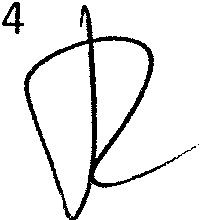 Que  le  15  janvier  2018,  Monsieur  Quentin  V  …,  a  bien  été  destinataire  de  la  lettre  recommandée  ordonnant  la désignation  du contrôleur laquelle lui a été remise le 22 janvier 2018 ;Qu'il lui a donc été fait mention dans cette lettre de la possiB.ité de recours contre cette ordonnance dans les 10 jours de la communication  selon les dispositions de l’article R621-21 du Code de Commerce ;Que  Monsieur  Quentin  V  a  bien  adressé  par  la  voie de  son  Conseil  Maître Coralie R.,  un recours contre cette ordonnance en date du 26/0112018, réceptionnée par le Greffe le 29/01/2018 ;Attendu  que  la  BANQUE  POPULAIRE  DU  NORD  entend  tirer  parti  du  fait  que cette opposition   est  rédigée  à  la  première  personne  pour  considérer  cette  opposition  comme irrecevable pour défaut d'intérêt  et de qualité à agir;Mais attendu  que c'est  bien à Monsieur  Quentin  V. en son domicile  qu'a  été adressée la notification de l'ordonnance, avec mention du droit au recours dans les 10 jours ;Que celui-ci a pris soin de rappeler, dans le recours, la référence à la société SARL FMDS ; Qu'il  précise de surplus, sa qualité de gérant de la SARL FMDS;Attendu de surcroît que la société est valablement représentée en justice par son représentant légal, lequel, ce n'est  pas contesté, est bien Monsieur  Quentin V. B. lequel est en droit  d'être   assisté  de  son  avocat,    ce  que  ne  peut  ignorer  le  Conseil  de  la  BANQUE POPULAIRE DU NORD ;Qu'il  ne  peut  être  en  conséquence  retenu  le défaut  de  précision  concernant  la qualité en laquelle agit le demandeur qui est bien le représentant légal de la société ;Que la relative maladresse  de la fonnulation  introductive de l'opposition  ne peut dès lors ni constituer  une irrégularité  de fond  ni une fin de non-recevoir  et qu'ainsi,  à défaut pour le défendeur  d'avoir   allégué  un  grief,  le  Tribunal  dira  l'opposition,   telle  que  formulée,  de Monsieur Quentin V. B. recevable ;Sur le fond,Attendu que la requête de la BANQUE POPULAIRE DU NORD aux fins de nomination d'un contrôleur reçue en date du 28 novembre 2017 a fait l'objet  d'une  ordonnance du Juge Commissaire en date du 12 janvier 2018 a bien été établie en application des articles L641-1, L621-10  et  suivants  du  Code  de  Commerce,  et  attestée  selon  les conditions  édictées  par l'article  R621-24 du Code de Commerce ;Que par suite dujugement en date du 13 novembre 2017, le Tribunal de Commerce de LILLE METROPOLE  a ouvert une procédure de liquidation judiciaire arrêtant la date de cessation des paiements au 31 août 2017 ;Que la BANQUE POPULAIRE  DU NORD a bien consenti plusieurs prêts professionnels à la société FMDS, pour être ainsi créancière de la somme de 376 497.51 €;Que la fin du concours bancaire de la BANQUE POPULAIRE DU NORD  a été notifiée à la SARL FMDS le 01/06/2017 avec un préavis à courir de 60 jours, lequel a effectivement couru sans qu'il  soit constaté par la BANQUE POPULAIRE DU NORD qu'il  ait été mis fin dans ce délai au découvert de trésorerie ainsi qu'aux  arriérés d'échéances de prêts ;Qu'ainsi   il  ne  peut  être  reproché  à  la  BANQUE  POPULAIRE  DU  NORD  d'avoir  tiré conséquence  des  importantes  difficultés  financières  de la SARL  FMDS,  et ce même dans l'issue  d'une  nécessaire déclaration de cessation de paiements;Attendu   que  Monsieur   Quentin   V.   B.  entend   contester   la  nomination  de  la BANQUE  au seul motif qu'unique créancier,  elle serait en conflit d'intérêt  à la suite d'une plainte  pénale  qu'il   déclare  avoir  déposée  à  l'encontre  du  Directeur  d'Agence   et  de  la BANQUE POPULAIRE  DU NORD qui a consenti les prêts ;Mais attendu que cette plainte, formulée  auprès du Tribunal de Grande Instance le 5 février 2018, visée par Monsieur  Christophe  D.  Vice Procureur de la République en date du 9 mai 2018 est faite par Monsieur Quentin V. B. gérants de SPA SENSATIONS et SARL FMDS et Mademoiselle  Nawel B. gérant de M & C pour des faits d'abus de confiance;Qu'outre la pluralité  des personnes  et des entités juridiques  concernées,  la plainte produite n'est  étayée d'aucune pièce en dépit de la demande faite par la BANQUE POPULAIRE DU NORD;Qu'il  est en fait  reproché  à la banque et à son directeur,  d'avoir  accordé  des crédits à des sociétés dont les dirigeants ne disposaient pas de ressources suffisantes ;Que de tout ceci, le demandeur ne procède que par affirmations  vagues et confuses ;Que de surcroît  il n'apparaîtrait pas anormal  qu'un  financier  disposant  d'un  solide dossier émanant d'un  convaincant  pmteur de projet, puisse être persuadé du développement  potentiel d'une  entreprise, et accepter en contrepartie une part de risques ;Qu'en tout état de cause, le Tribunal, ne perçoit, des pièces en sa possession, quelconque détournement   de  la  BANQUE   POPULAIRE   DU  NORD  pas  plus  que  l'ébauche   d'un contentieux  pour une rupture abusive des concours financiers ;En  conséquence,   le  Tribunal  dira  l'opposition  à  l'ordonnance  du  Juge  Commissaire  de Monsieur Quentin V. B. mal fondée et le déboutera de son opposition.L'équité, en  la circonstance,  commandant  de  ne  pas  faire  application  des dispositions  de l'article  700 du Code de Procédure Civile, le Tribunal déboutera la BANQUE POPULAIRE DU NORD de sa demande d'indemnité procédurale.PAR CES MOTIFSLe Tribunal,  vidant  son  délibéré,  statuant  publiquement,  par jugement  contradictoire  et en premier ressort,DIT recevable  mais mal fondée  l'opposition de Monsieur  Quentin  V. B. à1'ordonnance du Juge Commissaire  en date du 12 janvier 2018,CONFIRME   l'ordonnance  en  ce  qu'elle  nomme  la  BANQUE  POPULAIRE  DU NORD en qualité de contrôleur et en toutes ses dispositions.DIT n'avoir  lieu à application  des dispositions  de l'article  700 du Code de ProcédureCivile.Dépens en frais de procédure.